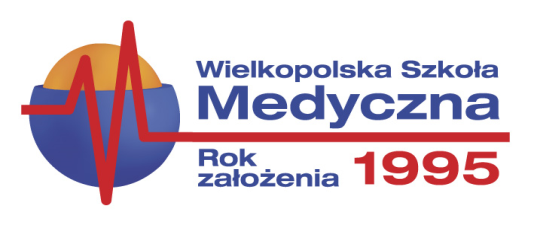 Poznań ……………………………….Imię i nazwisko…………………………………………………………………………PESEL ulicamiejscowość i kod pocztowyPODANIE	Do	Pani Dyrektor	Wielkopolskiej Szkoły Medycznej	w PoznaniuZwracam się z uprzejmą prośbą o przyjęcie mnie do Wielkopolskiej Szkoły Medycznej w Poznaniu na kierunek ………………………………………………………………………
w trybie…………. w roku szkolnym ……………………..……………………..…….……………………..
                    podpis 